关于梁湛用地变更规划条件公示的通告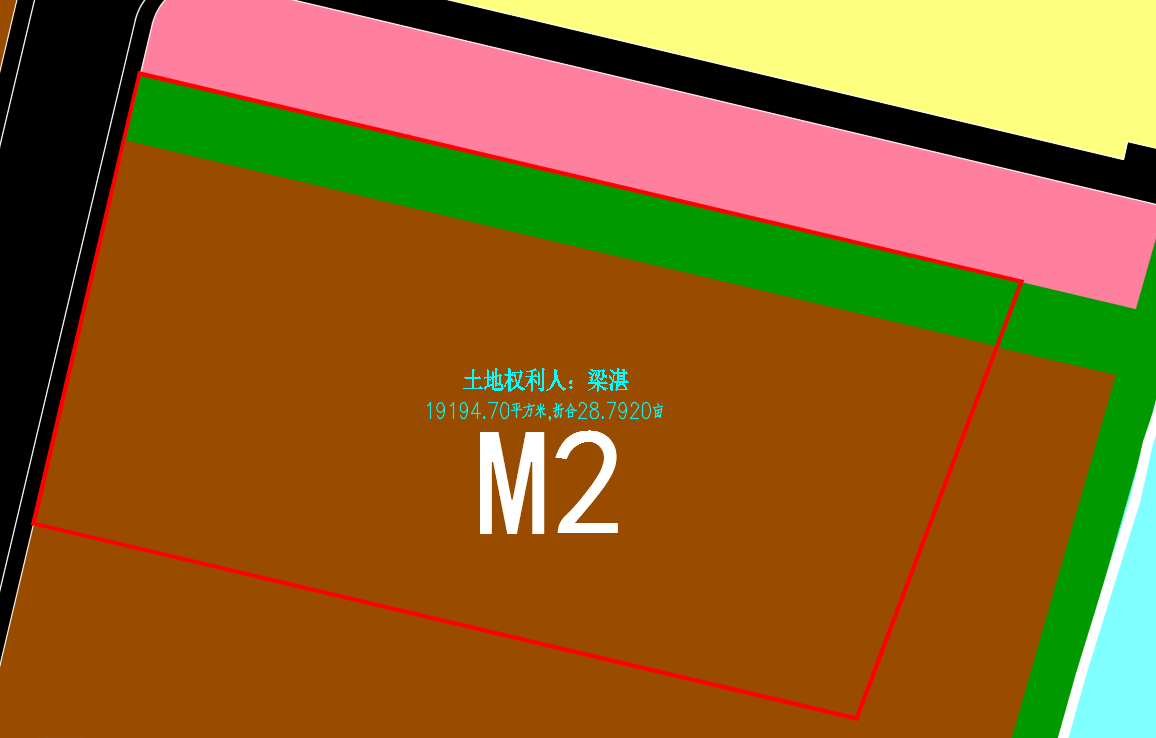 地块区位图建设单位梁湛向我局申请变更名下用地的规划条件，我局已受理其申请。按照城乡规划相关法律、法规的有关规定，现对申请变更规划条件事项进行公示，公示如下：一、申请变更规划条件事项用地的基本情况土地证号：中府国用（2007）第040124号，权利人：梁湛，坐落：中山市三角镇高平大道92号，土地使用权取得方式：出让，用途：工业，面积：19194.70平方米。该用地在《中山市三角镇工业用地规划条件论证报告》中确定的主要规划用地性质为二类工业用地，地块编码：C-11-07-3。二、原出让合同建设指标用地性质：一类工业用地容积率：2.0，绿地率：25%，建筑密度：40%，建筑限高：24米。控制性详细规划建设指标用地性质：二类工业用地地块编码：C-11-07-3容积率：1.0-3.5，绿地率：10%-15%，建筑密度：35%-60%，建筑限高：47米（绝对高度）。年径流总量控制率：≥65%可渗透面积比例：≥40%设计降雨量：≥21.1mm四、变更后规划条件建设指标用地性质：二类工业用地容积率：1.0-3.5，绿地率：10%-15%，建筑密度：35%-60%，建筑限高：47米（绝对高度）。年径流总量控制率：≥65%可渗透面积比例：≥40%设计降雨量：≥21.1mm根据《中华人民共和国城乡规划法》等法律、法规的相关规定，现就申请变更规划条件事项予以公示，公示时间自本公示刊登之日起十天。在公示期内如对上述申请变更规划条件事项有意见或建议，请使用真实姓名及联系方式，以书面形式反馈到以下地址：中山市黄圃镇兴圃大道中139号，逾期视为无异议。联系人：何先生，联系电话：0760-89936299。中山市自然资源局第三分局